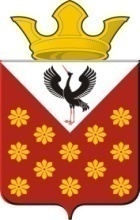 Свердловская областьБайкаловский районПостановление главы муниципального образованияКраснополянское сельское поселение  от 9 февраля  2021 года  № 13Об  утверждении Положения  о проведении мероприятия « Золотая свадьба» в муниципальном образовании Краснополянское сельское поселение в 2021 году  В целях реализации Федерального закона от 06.10.2003г. 131-ФЗ «Общих принципах организации местного самоуправления в Российской Федерации» и  статьей 6 Устава Краснополянского сельского поселения ПОСТАНОВЛЯЮ:1.Утвердить  Положение о проведении мероприятия «Золотая свадьба» в муниципальном образовании Краснополянское сельское поселение в 2021 году  ( приложение №1)2.Обнародовать данное постановление в соответствии с Уставом Краснополянского сельского поселения3.Контроль за исполнением настоящего постановления оставляю за собой.Глава муниципального образованияКраснополянского  сельского поселения                                                             А.Н. Кошелев                                                                                                                                                                                                                                        Приложение №1Утверждено   Постановлением главы МО Краснополянское сельское поселение №  13  от 09.02.2021г.ПОЛОЖЕНИЕо  проведении  торжественного награждения знаком отличия Свердловской области «Совет да любовь» золотых супружеских пар, проживающих на территории муниципального образования Краснополянское сельское поселение  в 2021 году1.ЦЕЛЬ  И  ЗАДАЧИСохранение традиций семейного института, долголетие семейных уз, ответственности        за семейное благополучие, воспитание детей, достойных граждан общества;Воспитание молодого поколения на примерах  долголетия семейных отношений;1.3. Пропаганда института брака «Крепкая семья-основа  крепкого государства»,        направленная на укрепление института семьи и брака  Краснополянском сельском        поселении.                                            2. ОРГАНИЗАТОРЫ  МЕРОПРИЯТИЯ2.1. Администрация  муниципального образования Краснополянское сельское поселение.2.2. Управление социальной политики по Байкаловскому району.2.3. МБУ «Культурно-досуговой центр Краснополянское сельское поселение».                                            3.  ПОРЯДОК ПРОВЕДЕНИЯ3.1. Торжественное поздравление и вручение знаков отличия «Совет да любовь»          представителем управления социальной политики по Байкаловскому району.3.2. Поздравление и вручение подарков золотым супружеским парам  представителем        администрации муниципального образования Краснополянское сельское поселение (глава        или заместитель главы);3.3. Поздравление от родственников и гостей;3.4. Музыкальное сопровождение мероприятия работниками культуры (ДК).                                            4. УСЛОВИЯ  ФИНАНСИРОВАНИЕ4.1.Финансирование  мероприятия осуществляется  за  счет средств предусмотренных в местном бюджете на 2021 год. Расходы на проведение мероприятия составят  3 246,00 руб.